The Cycle of the Seasons…. Pondering AutumnAutumn is that transition time when we leave the extravagant growth of summer and prepare to embrace the solitude of winter. It is a time to celebrate the wonders of summer as we allow its fruitfulness to surrender once again to the earth so that the ongoing cycle of life continues. After the vibrancy of summer it gives us time to stop, to ponder and to plan the next cycle of growth. What seeds need to be replanted, that served the summer well? Are there new seeds I wish to plant? Are there others I need to set aside as they have given all the life they can? What pruning might be needed?  Autumn is the season of paradox – in order to grow we may need to let go of work, attitudes, beliefs, relationships which are not nurturing the promise of the Gospel: I have come that you might have life and have it to the full. (John 10:10). It is time to discern who we want to be and what ‘seeds’ will assist in that process of becoming.Autumn – The Season of Surrender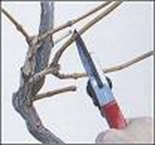 LET GO AND MOVE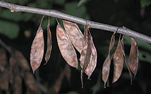 With all that has been, take lessons, take lessons and be grateful.Let go! Let go! Let go! Let go!Let go and move! Move on! Move on!Velma Frye & Macrina Wiederkehr– Seven Sacred Pauseswww.velmafrye.comAN AUTUMN BLESSINGBlessed are you, autumn,chalice of transformation,you lift a cup of death to our lipsand we taste new life.Blessed are you, autumn,season of the heart’s yearning,you usher us into places of mysteryand, like the leaves, we fall trustinglyinto eternal, unseen hands.Blessed are you, autumn,with your flair for dramayou call to the poet in our hearts,“return to the earth, become good soil;wait for new seeds.’Blessed are you autumn, you turn our faces toward the west.Prayerfully reflecting on life’s transitory naturewe sense all things moving toward life-giving death.Blessed are you autumn,you draw us away from summer’s hot breath.As your air becomes frosty and coolyou lead us to inner reflection.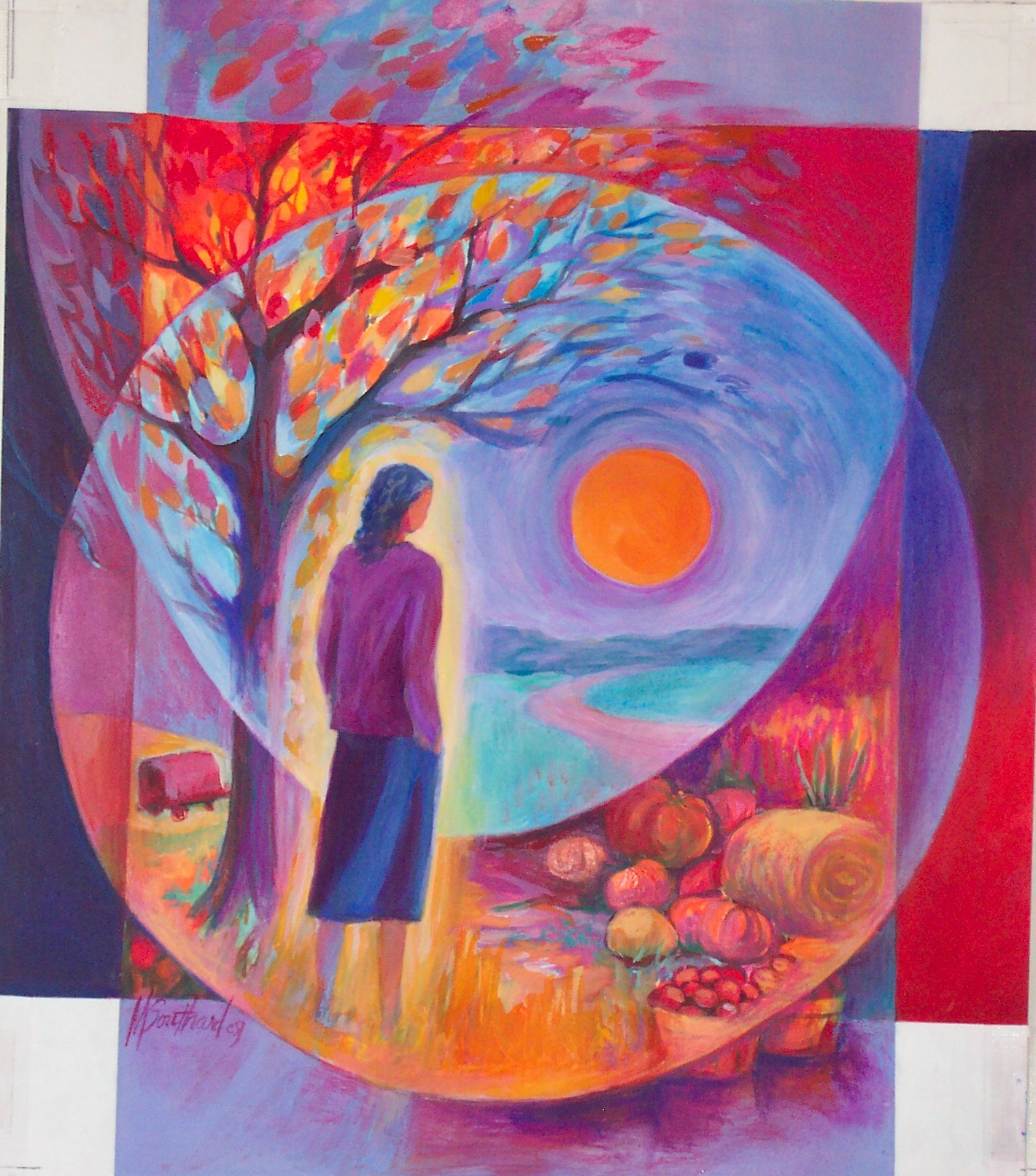 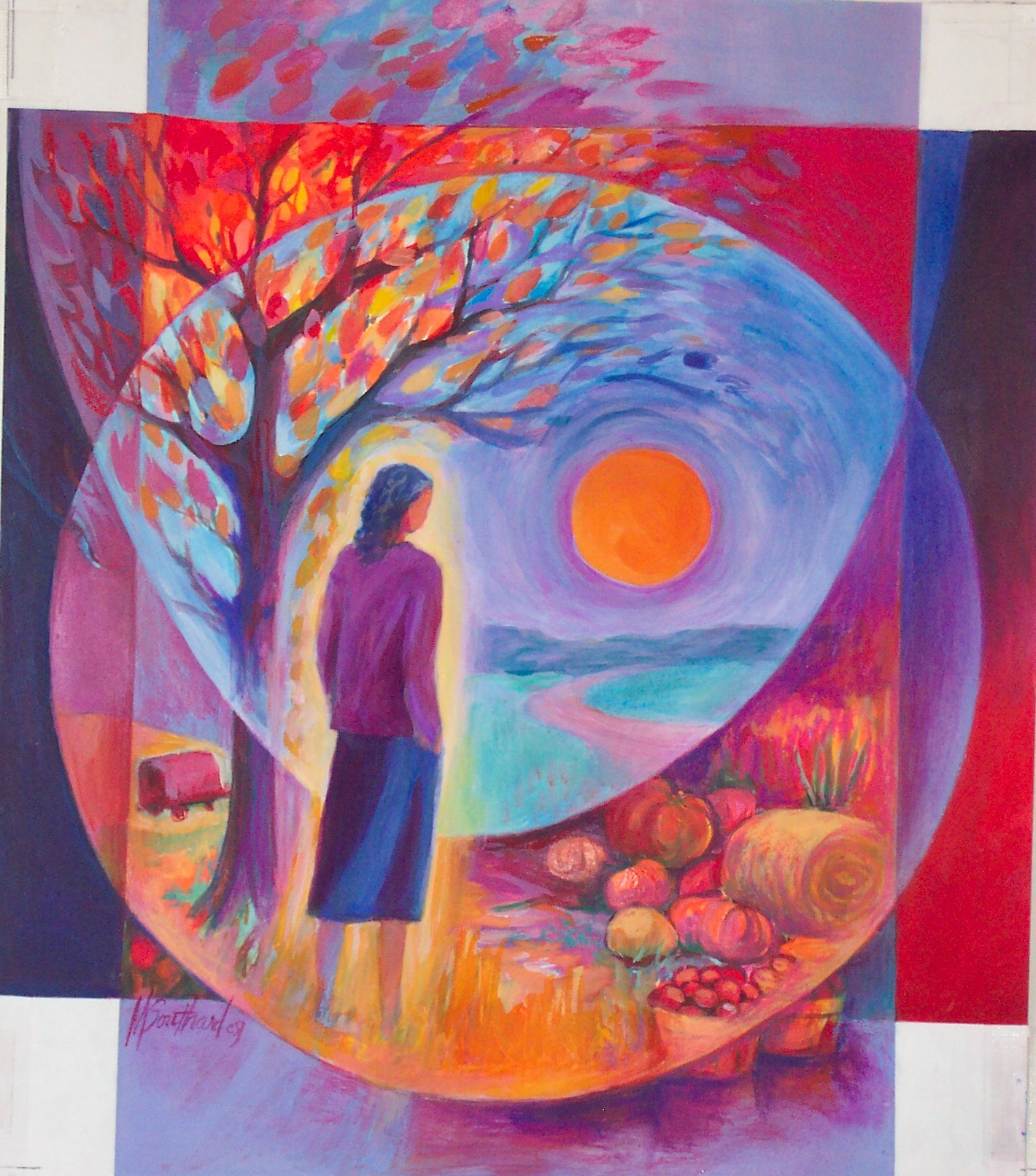 From Autumn Sonnets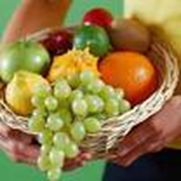 If I can let you go as trees let go Their leaves, so casually, one by one; If I can come to know what they do know, That fall is the release, the consummation, Then fear of time and the uncertain fruit Would not distemper the great lucid skies This strangest autumn, mellow and acute.If I can take the dark with open eyes And call it seasonal, not harsh or strange (For love itself may need a time of sleep), And, treelike, stand unmoved before the change, Lose what I lose to keep what I can keep, The strong root still alive under the snow, Love will endure - if I can let you go. May Sarton